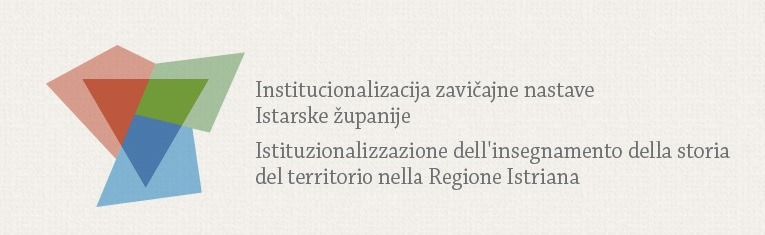 Obrazac za prijavu -  zavičajnost u predškolskim ustanovama / Modulo per l'adesione – la territorialità nelle istituzioni prescolariMjesto i datum                                                              M.P.                                          Ravnatelj/Ravnateljica Direttore/Direttrice1. Opći podaci o prijavitelju projekta/ Informazioni generali del proponente1. Opći podaci o prijavitelju projekta/ Informazioni generali del proponente1. Opći podaci o prijavitelju projekta/ Informazioni generali del proponente1. Opći podaci o prijavitelju projekta/ Informazioni generali del proponente1. Opći podaci o prijavitelju projekta/ Informazioni generali del proponente1. Opći podaci o prijavitelju projekta/ Informazioni generali del proponente1. Opći podaci o prijavitelju projekta/ Informazioni generali del proponenteNaziv prijavitelja / Nome del proponenteNaziv prijavitelja / Nome del proponenteNaziv prijavitelja / Nome del proponenteNaziv prijavitelja / Nome del proponenteNaziv prijavitelja / Nome del proponenteNaziv prijavitelja / Nome del proponenteNaziv prijavitelja / Nome del proponenteUlica i kućni broj / Indirizzo e numero civicoUlica i kućni broj / Indirizzo e numero civicoUlica i kućni broj / Indirizzo e numero civicoUlica i kućni broj / Indirizzo e numero civicoUlica i kućni broj / Indirizzo e numero civicoUlica i kućni broj / Indirizzo e numero civicoUlica i kućni broj / Indirizzo e numero civicoMjesto i poštanski broj / Luogo e codice postaleMjesto i poštanski broj / Luogo e codice postaleMjesto i poštanski broj / Luogo e codice postaleMjesto i poštanski broj / Luogo e codice postaleMjesto i poštanski broj / Luogo e codice postaleMjesto i poštanski broj / Luogo e codice postaleMjesto i poštanski broj / Luogo e codice postaleOIB predškolske ustanove/ OIB della istituzione prescolareOIB predškolske ustanove/ OIB della istituzione prescolareOIB predškolske ustanove/ OIB della istituzione prescolareOIB predškolske ustanove/ OIB della istituzione prescolareOIB predškolske ustanove/ OIB della istituzione prescolareOIB predškolske ustanove/ OIB della istituzione prescolareOIB predškolske ustanove/ OIB della istituzione prescolareTelefon / TelefonoTelefon / TelefonoTelefon / TelefonoTelefon / TelefonoTelefon / TelefonoTelefon / TelefonoTelefon / TelefonoE-pošta / Indirizzo di posta elettronicaE-pošta / Indirizzo di posta elettronicaE-pošta / Indirizzo di posta elettronicaE-pošta / Indirizzo di posta elettronicaE-pošta / Indirizzo di posta elettronicaE-pošta / Indirizzo di posta elettronicaE-pošta / Indirizzo di posta elettronicaInternet adresa / Sito InternetInternet adresa / Sito InternetInternet adresa / Sito InternetInternet adresa / Sito InternetInternet adresa / Sito InternetInternet adresa / Sito InternetInternet adresa / Sito Internet1.8. Poslovna banka / Istituto di credito1.8. Poslovna banka / Istituto di credito1.8. Poslovna banka / Istituto di credito1.8. Poslovna banka / Istituto di credito1.8. Poslovna banka / Istituto di credito1.8. Poslovna banka / Istituto di credito1.8. Poslovna banka / Istituto di credito1.9. IBAN Žiro račun / Numero conto bancario1.9. IBAN Žiro račun / Numero conto bancario1.9. IBAN Žiro račun / Numero conto bancario1.9. IBAN Žiro račun / Numero conto bancario1.9. IBAN Žiro račun / Numero conto bancario1.9. IBAN Žiro račun / Numero conto bancario1.9. IBAN Žiro račun / Numero conto bancarioHRHRHRHRHRHRHR1.10. Ime i prezime osobe ovlaštene za zastupanje / Nome e cognome del legale rappresentante1.10. Ime i prezime osobe ovlaštene za zastupanje / Nome e cognome del legale rappresentante1.10. Ime i prezime osobe ovlaštene za zastupanje / Nome e cognome del legale rappresentante1.10. Ime i prezime osobe ovlaštene za zastupanje / Nome e cognome del legale rappresentante1.10. Ime i prezime osobe ovlaštene za zastupanje / Nome e cognome del legale rappresentante1.10. Ime i prezime osobe ovlaštene za zastupanje / Nome e cognome del legale rappresentante1.10. Ime i prezime osobe ovlaštene za zastupanje / Nome e cognome del legale rappresentante1.11. Ime i prezime koordinatora projekta/ Nome e cognome del coordinatore del progetto1.11. Ime i prezime koordinatora projekta/ Nome e cognome del coordinatore del progetto1.11. Ime i prezime koordinatora projekta/ Nome e cognome del coordinatore del progetto1.11. Ime i prezime koordinatora projekta/ Nome e cognome del coordinatore del progetto1.11. Ime i prezime koordinatora projekta/ Nome e cognome del coordinatore del progetto1.11. Ime i prezime koordinatora projekta/ Nome e cognome del coordinatore del progetto1.11. Ime i prezime koordinatora projekta/ Nome e cognome del coordinatore del progettoPodaci o projektu / Dati inerenti al progettoPodaci o projektu / Dati inerenti al progettoPodaci o projektu / Dati inerenti al progettoPodaci o projektu / Dati inerenti al progettoPodaci o projektu / Dati inerenti al progettoPodaci o projektu / Dati inerenti al progettoPodaci o projektu / Dati inerenti al progettoNaziv projekta / Nome del progettoNaziv projekta / Nome del progettoNaziv projekta / Nome del progettoNaziv projekta / Nome del progettoNaziv projekta / Nome del progettoNaziv projekta / Nome del progettoNaziv projekta / Nome del progettoSažeti opis projekta ( do 150 riječi) / Breve descrizione del progetto ( fino a 150 parole) Sažeti opis projekta ( do 150 riječi) / Breve descrizione del progetto ( fino a 150 parole) Sažeti opis projekta ( do 150 riječi) / Breve descrizione del progetto ( fino a 150 parole) Sažeti opis projekta ( do 150 riječi) / Breve descrizione del progetto ( fino a 150 parole) Sažeti opis projekta ( do 150 riječi) / Breve descrizione del progetto ( fino a 150 parole) Sažeti opis projekta ( do 150 riječi) / Breve descrizione del progetto ( fino a 150 parole) Sažeti opis projekta ( do 150 riječi) / Breve descrizione del progetto ( fino a 150 parole) Mjesto održavanja / Luogo d'attuazioneMjesto održavanja / Luogo d'attuazioneMjesto održavanja / Luogo d'attuazioneMjesto održavanja / Luogo d'attuazioneMjesto održavanja / Luogo d'attuazioneMjesto održavanja / Luogo d'attuazioneMjesto održavanja / Luogo d'attuazioneVrijeme održavanja / Data d'attuazione:Vrijeme održavanja / Data d'attuazione:Vrijeme održavanja / Data d'attuazione:Vrijeme održavanja / Data d'attuazione:Vrijeme održavanja / Data d'attuazione:Vrijeme održavanja / Data d'attuazione:Vrijeme održavanja / Data d'attuazione:Cilj projekta / Obiettivo del progettoCilj projekta / Obiettivo del progettoCilj projekta / Obiettivo del progettoCilj projekta / Obiettivo del progettoCilj projekta / Obiettivo del progettoCilj projekta / Obiettivo del progettoCilj projekta / Obiettivo del progettoIzravni korisnici projekta / Gli utenti diretti del progettoIzravni korisnici projekta / Gli utenti diretti del progettoIzravni korisnici projekta / Gli utenti diretti del progettoIzravni korisnici projekta / Gli utenti diretti del progettoIzravni korisnici projekta / Gli utenti diretti del progettoIzravni korisnici projekta / Gli utenti diretti del progettoIzravni korisnici projekta / Gli utenti diretti del progettoSkupina/eSkupina/eBroj skupineBroj skupineBroj skupineBroj djeceBroj djeceBroj odgajatelja uključenih u provedbu projekta tijekom godine / Numero degli educatori coinvolti nell'implementazione del progetto durante l’anno ______________Broj odgajatelja uključenih u provedbu projekta tijekom godine / Numero degli educatori coinvolti nell'implementazione del progetto durante l’anno ______________Broj odgajatelja uključenih u provedbu projekta tijekom godine / Numero degli educatori coinvolti nell'implementazione del progetto durante l’anno ______________Broj odgajatelja uključenih u provedbu projekta tijekom godine / Numero degli educatori coinvolti nell'implementazione del progetto durante l’anno ______________Broj odgajatelja uključenih u provedbu projekta tijekom godine / Numero degli educatori coinvolti nell'implementazione del progetto durante l’anno ______________Broj odgajatelja uključenih u provedbu projekta tijekom godine / Numero degli educatori coinvolti nell'implementazione del progetto durante l’anno ______________Broj odgajatelja uključenih u provedbu projekta tijekom godine / Numero degli educatori coinvolti nell'implementazione del progetto durante l’anno ______________Mjesečni plan provedbe aktivnosti / Piano mensile delle  attività(Navesti osnovne planirane aktivnosti po mjesecima sa brojem djece i odgojitelja / Specificare le attività mensili  con il numero di bambini e educatori)Mjesečni plan provedbe aktivnosti / Piano mensile delle  attività(Navesti osnovne planirane aktivnosti po mjesecima sa brojem djece i odgojitelja / Specificare le attività mensili  con il numero di bambini e educatori)Mjesečni plan provedbe aktivnosti / Piano mensile delle  attività(Navesti osnovne planirane aktivnosti po mjesecima sa brojem djece i odgojitelja / Specificare le attività mensili  con il numero di bambini e educatori)Mjesečni plan provedbe aktivnosti / Piano mensile delle  attività(Navesti osnovne planirane aktivnosti po mjesecima sa brojem djece i odgojitelja / Specificare le attività mensili  con il numero di bambini e educatori)Mjesečni plan provedbe aktivnosti / Piano mensile delle  attività(Navesti osnovne planirane aktivnosti po mjesecima sa brojem djece i odgojitelja / Specificare le attività mensili  con il numero di bambini e educatori)Mjesečni plan provedbe aktivnosti / Piano mensile delle  attività(Navesti osnovne planirane aktivnosti po mjesecima sa brojem djece i odgojitelja / Specificare le attività mensili  con il numero di bambini e educatori)Mjesečni plan provedbe aktivnosti / Piano mensile delle  attività(Navesti osnovne planirane aktivnosti po mjesecima sa brojem djece i odgojitelja / Specificare le attività mensili  con il numero di bambini e educatori)Pedagoška godina2023. / 2024. Vrijeme održavanja (mjesec)Anno pedagogico2023 / 2024Data d'attuazione (mese)Aktivnost/ attivitàUključenost po odgojnim skupinama /  Inclusione delle attività nei gruppi educativiUključenost po odgojnim skupinama /  Inclusione delle attività nei gruppi educativiNa koji su način uključeni odgajatelji / In quale modo sono inclusi gli educatori Na koji način su uključeni djeca / In quale modo sono inclusi i bambiniBroj djece i odgajatelja /  Numero di bambini e educatori3. Proračun projekta/Bilancio del progetto3. Proračun projekta/Bilancio del progetto3. Proračun projekta/Bilancio del progetto3. Proračun projekta/Bilancio del progetto3. Proračun projekta/Bilancio del progetto3. Proračun projekta/Bilancio del progetto3. Proračun projekta/Bilancio del progetto3.1. Troškovnik projekta u eurima / Preventivo del progetto in euro3.1. Troškovnik projekta u eurima / Preventivo del progetto in euro3.1. Troškovnik projekta u eurima / Preventivo del progetto in euro3.1. Troškovnik projekta u eurima / Preventivo del progetto in euro3.1. Troškovnik projekta u eurima / Preventivo del progetto in euro3.1. Troškovnik projekta u eurima / Preventivo del progetto in euro3.1. Troškovnik projekta u eurima / Preventivo del progetto in euroNaziv troškaNaziv troškaNaziv troškaIznosIznosIznosIznosSveukupnoSveukupnoSveukupno3.2. Izvori sredstava / Fonti di finanziamento3.2. Izvori sredstava / Fonti di finanziamento3.2. Izvori sredstava / Fonti di finanziamento3.2. Izvori sredstava / Fonti di finanziamento3.2. Izvori sredstava / Fonti di finanziamento3.2. Izvori sredstava / Fonti di finanziamento3.2. Izvori sredstava / Fonti di finanziamentoSredstva Istarske županije / Mezzi della Regione IstrianaSredstva Istarske županije / Mezzi della Regione IstrianaSredstva Istarske županije / Mezzi della Regione IstrianaSredstva Istarske županije / Mezzi della Regione IstrianaSredstva jedinica lokalne samouprave  / Mezzi delle unità di autogoverno localeSredstva jedinica lokalne samouprave  / Mezzi delle unità di autogoverno localeSredstva jedinica lokalne samouprave  / Mezzi delle unità di autogoverno localeSredstva jedinica lokalne samouprave  / Mezzi delle unità di autogoverno localeSredstva Ministarstava / Mezzi dei MinisteriSredstva Ministarstava / Mezzi dei MinisteriSredstva Ministarstava / Mezzi dei MinisteriSredstva Ministarstava / Mezzi dei MinisteriSredstva sponzora i donatora / Mezzi di sponsor e donazioniSredstva sponzora i donatora / Mezzi di sponsor e donazioniSredstva sponzora i donatora / Mezzi di sponsor e donazioniSredstva sponzora i donatora / Mezzi di sponsor e donazioniVlastita sredstva / Mezzi propriVlastita sredstva / Mezzi propriVlastita sredstva / Mezzi propriVlastita sredstva / Mezzi propriSredstva iz ostalih izvora / Altre fontiSredstva iz ostalih izvora / Altre fontiSredstva iz ostalih izvora / Altre fontiSredstva iz ostalih izvora / Altre fontiSveukupnoSveukupnoSveukupnoSveukupno